Publicado en Madrid  el 07/03/2023 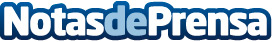 "Tiempo de tinta y ceniza" (Ediciones B), el fenómeno editorial que descubre el cuarto propio de las mujeres olvidadas de la Generación del 27. Lidia Herbada da voz a las sin voz. Artistas, fotógrafas, escritoras, pintoras, agitaron la vida social, quitándose el sombrero y modernizando así el panorama social de los años 20 y 30 en España. Más allá de la historia de amor secreto, el trío, la diferencia y/o rivalidad entre hermanas hay un trasfondo muy evocador en torno a los artistas, la bohemia y las mujeres feministas de aquella época que acompañaron a unas de las mejores generaciones artísticas de nuestra historia, la generación del 27Datos de contacto:Lidia Herbada 659820073Nota de prensa publicada en: https://www.notasdeprensa.es/tiempo-de-tinta-y-ceniza-ediciones-b-el_1 Categorias: Nacional Historia Literatura Sociedad http://www.notasdeprensa.es